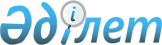 О внесении изменений в постановление акимата города Астаны от 22 июля 2003 года N 3-1-1234п "Об оказании материальной помощи на оплату части расходов за содержание жилья и коммунальных услуг отдельным категориям граждан"
					
			Утративший силу
			
			
		
					Постановление Акимата города Астаны 9 марта 2006 года N 23-10-206п. Зарегистрировано в Департаменте юстиции города Астаны от 11 апреля 2006 года N 437. Утратило силу - постановлением Акимата города Астаны от 2 ноября 2006 года N 23-897п



 


Извлечение из постановления акимата города Астаны






от 2 ноября 2006 года N 23-897п





      В соответствии с Законом Республики Казахстан "О местном государственном управлении в Республике Казахстан" акимат города Астаны ПОСТАНОВЛЯЕТ:






      1. Признать утратившими силу следующие постановления акимата города Астаны:






      1) ...






      3) от 9 марта 2006 года N 23-10-206п "О внесении изменений в постановление акимата города Астаны от 22 июля 2003 года N 3-1-1234п "Об оказании материальной помощи на оплату части расходов за содержание жилья и коммунальных услуг отдельным категориям граждан" (зарегистрировано в Департаменте юстиции города Астаны 11 апреля 2006 года за N 437, опубликовано в газетах "Астана хабары" от 15 апреля 2006 года, N 50-51, "Вечерняя Астана" от 18 апреля 2006 года, N 56).





      2. Контроль за исполнением настоящего постановления возложить на заместителя акима города Астаны Аманшаева Е.А.





      Аким                                 А. МАМИН






___________________________________________________



      В соответствии с 
 Законом 
 Республики Казахстан "О местном государственном управлении



в Республике Казахстан" акимат города Астаны 

ПОСТАНОВЛЯЕТ:




      1. Внести в постановление акимата города Астаны от 22 июля 2003 года 
 N 3-1-1234п 
 "Об оказании материальной помощи на оплату части расходов за содержание жилья и коммунальных услуг отдельным категориям граждан" (зарегистрировано в Управлении юстиции города Астаны 6 августа 2003 года под N 285; опубликовано в газетах "Астана ақшамы" от 9 августа 2003 года, N 105, "Вечерняя Астана" от 9 августа 2003 года, N 89, с изменением, внесенным постановлением акимата города Астаны от 27 августа 2005 года 
 N 23-10-641п 
 зарегистрировано в Департаменте юстиции города Астаны 29 сентября 2005 года N 412; опубликовано в газетах "Астана хабары" от 13 октября 2005 года, N 147, "Вечерняя Астана" 11 октября 2005 года, N 156) следующие изменения:



      в Правилах оказания материальной помощи на оплату части расходов за содержание жилья и коммунальных услуг отдельным категориям граждан, утвержденных вышеуказанным постановлением:



      пункт 1 изложить в следующей редакции:



      "1. Материальная помощь на оплату части расходов за содержание жилья и коммунальных услуг (без учета членов семьи) производится ежемесячно в течение года в виде денежных выплат исходя из размера месячного расчетного показателя, установленного на соответствующий финансовый год (далее - МРП), и предоставляется следующим категориям граждан в размерах:



      1) участникам и инвалидам Великой Отечественной войны - 2,4 МРП;



      2) вдовам воинов, погибших (умерших, пропавших без вести) в Великой Отечественной войне, не вступившим в повторный брак - 1,2 МРП.";



      пункт 2 исключить.



      2. Данные изменения вступают в силу со дня государственной регистрации и вводятся в действие с 1 марта 2006 года.



      3. Контроль за исполнением настоящего постановления возложить на заместителя акима города Астаны Мустафину С.С.

     

 Аким                                  У. ШУКЕЕВ




 




      Первый заместитель акима              Есилов С.С.




 




      Заместитель акима                     Мамытбеков А.С.




 




      Заместитель акима                     Мустафина С.С.




 




      Заместитель акима                     Толибаев М.Е.




 




      Заместитель акима                     Фомичев С.В.




 




      Руководитель аппарата акима           Тамабаев К.Ж.




 




      Директор Государственного




      учреждения "Департамент




      финансов города Астаны"               Аскарова А.Е.




 




      Заведующая отделом




      документационной экспертизы           Башимова Д.Р.




 




      Директор Государственного




      учреждения "Департамент




      экономики и бюджетного




      планирования города Астаны"           Аманбаев Ж.Е.




 




      Директор Государственного




      учреждения "Департамент




      занятости и социальных




      программ города Астаны"                Демеува А.С.


					© 2012. РГП на ПХВ «Институт законодательства и правовой информации Республики Казахстан» Министерства юстиции Республики Казахстан
				